缅怀先烈 感恩前行一、活动目的：  1、让学生能全面正确的了解清明节，深切感受清明节的文化内涵，积极的过一个有意义的清明节。      2、引导学生了解中华民俗、风情和传统美德增强对传统文化的认同感，热爱民族文化，主动地传承民族文化、弘扬民族文化。3、弘扬爱国主义精神，进行爱国主义教育.继承先烈遗志，发扬革命精神， 珍惜现在的美好生活。  二、活动内容1、清明节相关知识简介2、清明祭英烈3、联系现实，我们应该怎么做4、布置任务，让学生查阅英烈事迹三、活动总结通过今天的班会活动我们深刻理解了清明节的来历和节日含义, 中国人历来注重情感，不忘本，因此我们对先人的祭祀是发自内心的感恩与缅怀。我们相信亲人、先祖够感受到我们的情意与祭奠，我们华夏儿女也一定会一代代延续而这种温情。我们还要沿着革命先烈走过的足迹，树立榜样，树立正确的人生观、价值观。清明节有它深刻的文化内涵，我们不仅要热爱它，过好它，还要更好的传承它四、解决问题1、部分学生对传统文怀、传统节日内涵了解的缺失2、激发爱国情怀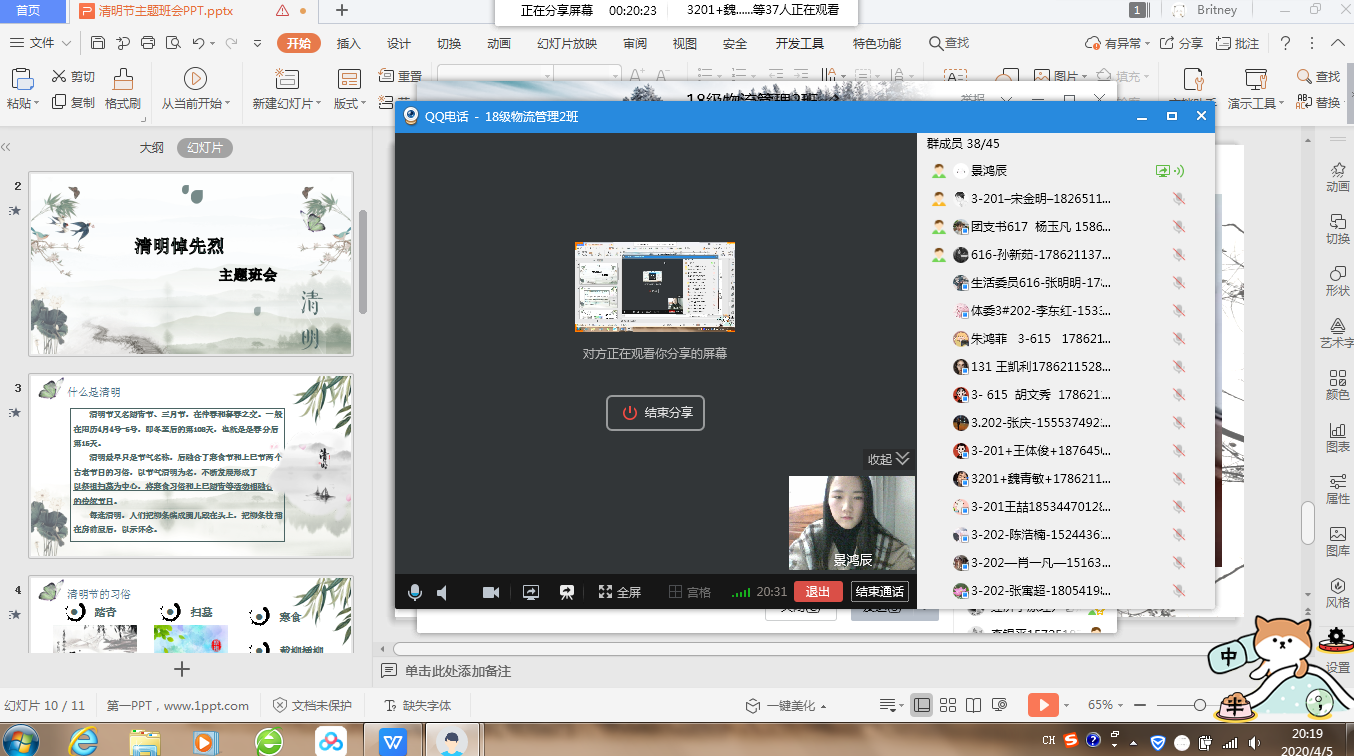 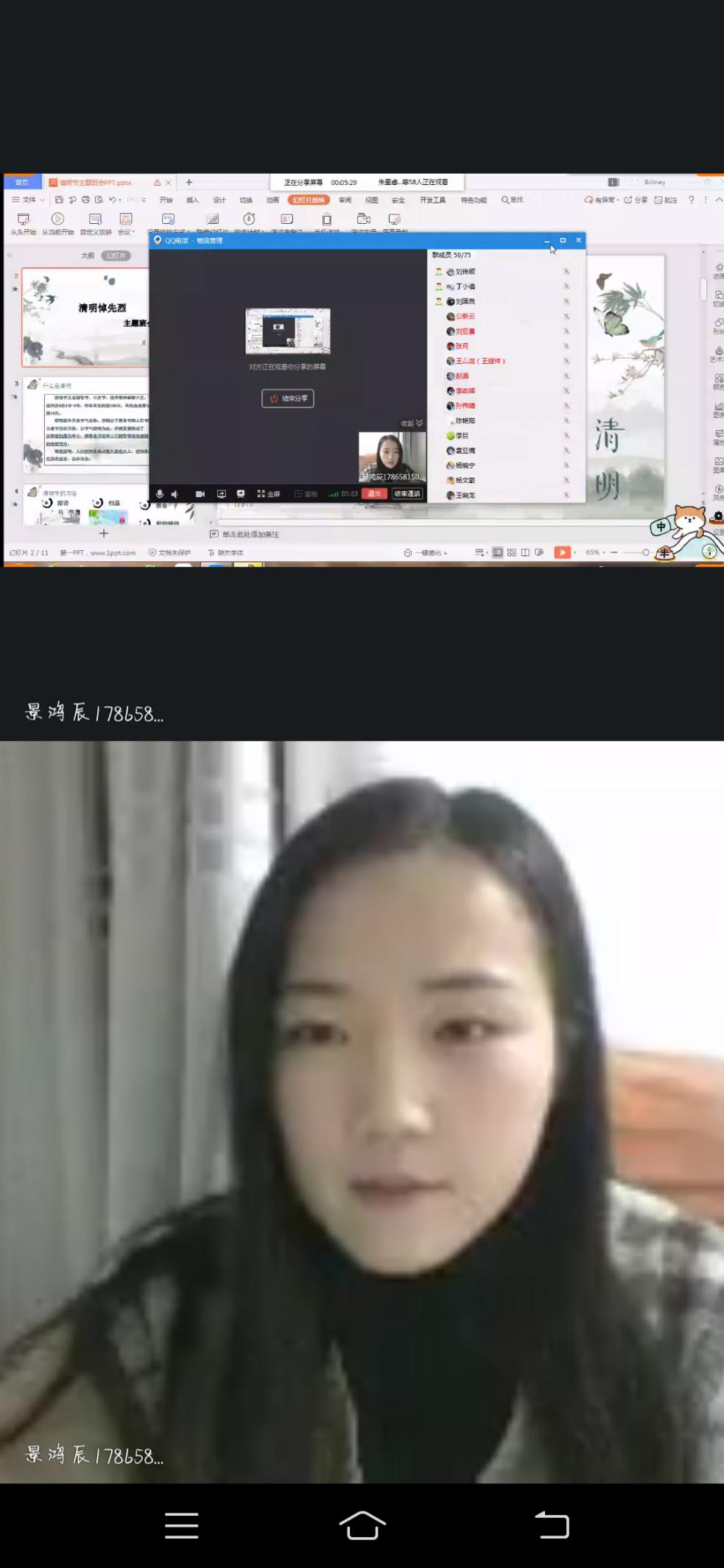 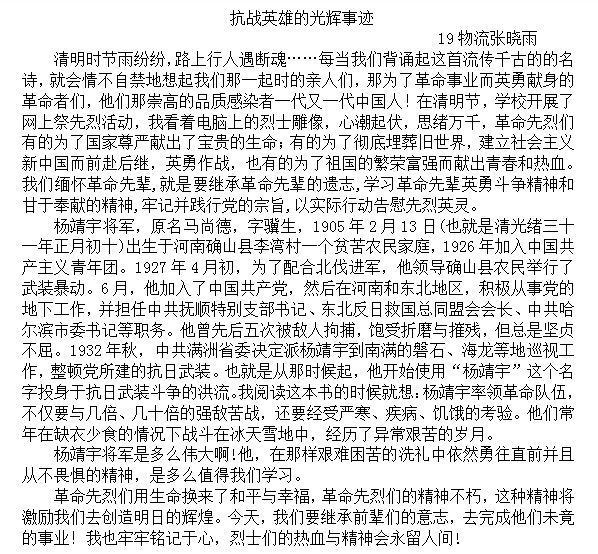 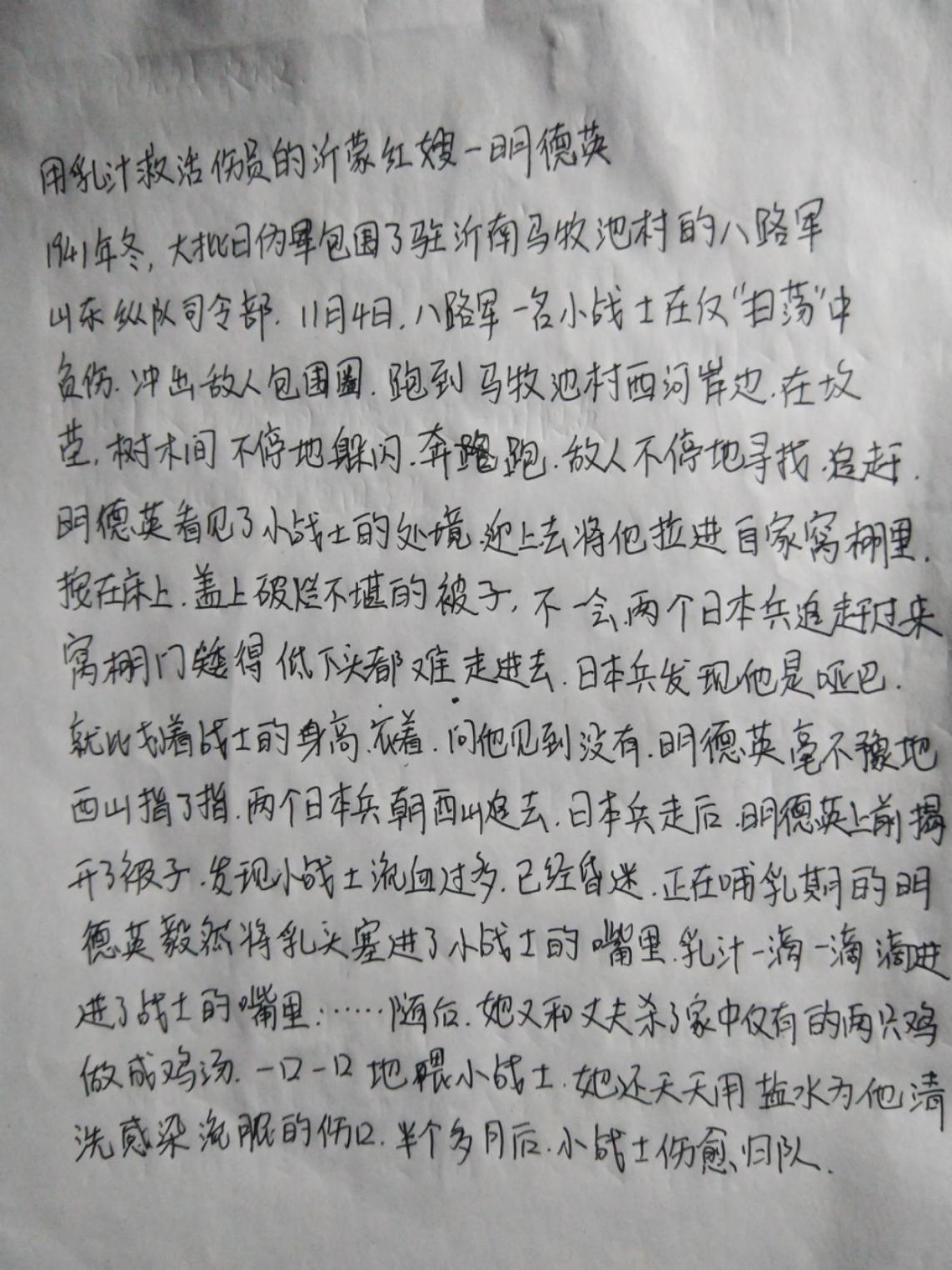 